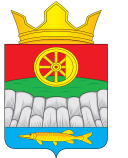 АДМИНИСТРАЦИЯ КРУТОЯРСКОГО СЕЛЬСОВЕТАУЖУРСКОГО РАЙОНА КРАСНОЯРСКОГО КРАЯПОСТАНОВЛЕНИЕ21.08.2020                                       с. Крутояр                                      № 51Об отмене постановления № 69 от 27.10.2011 г. «Об утверждении административного регламентапроведения проверок при осуществлении    муниципального земельного контроля»   В связи с Представлением Прокуратуры Ужурского района № 7-01-2020 от 13.08.2020 , ПОСТАНОВЛЯЮ:Отменить постановление администрации Крутоярского сельсовета № 69 от 27.10.2011 г. «Об утверждении административного регламента предоставления проверок при осуществлении муниципального земельного контроля»Постановление вступает в силу в день, следующий за днем его официального опубликования в газете «Крутоярские вести».Глава сельсовета                                                                                  Е.В. Можина